Обучение арбитражных управляющих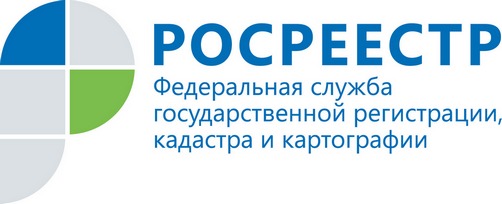 Управление Росреестра по Ярославской области информирует: пройти обучение по единой программе подготовки арбитражных управляющих на территории региона можно в нескольких учебных заведениях: - Негосударственное образовательное учреждение дополнительного профессионального образования «Региональный образовательный центр»- Федеральное государственное бюджетное образовательное учреждение высшего профессионального образования «Ярославский государственный университет им. П.Г. Демидова»- Негосударственное образовательное учреждение «Академия личной охраны».В 2017 году обучение по единой программе подготовки арбитражных управляющих прошли 56 человек, по итогам обучения состоялось четыре теоретических экзамена.	Начальник отдела по контролю и надзору в сфере саморегулируемых организаций Давыдова Е.В.